ELEIÇÃO DOS CONSELHOS DO IPAJMMANUAL VOTAÇÃOLembretes A votação terá início às 00:00h do dia 28/12/2022 e encerramento às 23h59min59seg do dia 29/12/2022;Poderão votar servidores ativos e aposentados, segurados do IPAJM;O processo de votação será exclusivamente eletrônico;O eleitor poderá votar em 1 (um) candidato por conselho, ou em branco, salvo quando o eleitor tiver 1 (um) vínculo de ativo e 1 (um) de inativo, caso em que poderá votar para representantes dos ativos e dos inativos;Cada eleitor somente poderá votar em seu respectivo representante, levando-se em consideração a categoria a qual esteja vinculado. Exemplificando: os servidores ativos civis deverão escolher representantes entre os candidatos civis ativos, os militares ativos precisam votar em candidatos militares ativos e os servidores aposentados devem escolher candidatos também que sejam aposentados.Passo a passoCOMO VOTAR?Acesse o site www.ipajm.es.gov.br;Clique no banner específico da Eleição, disponível na página principal do site, conforme mostra imagem abaixo;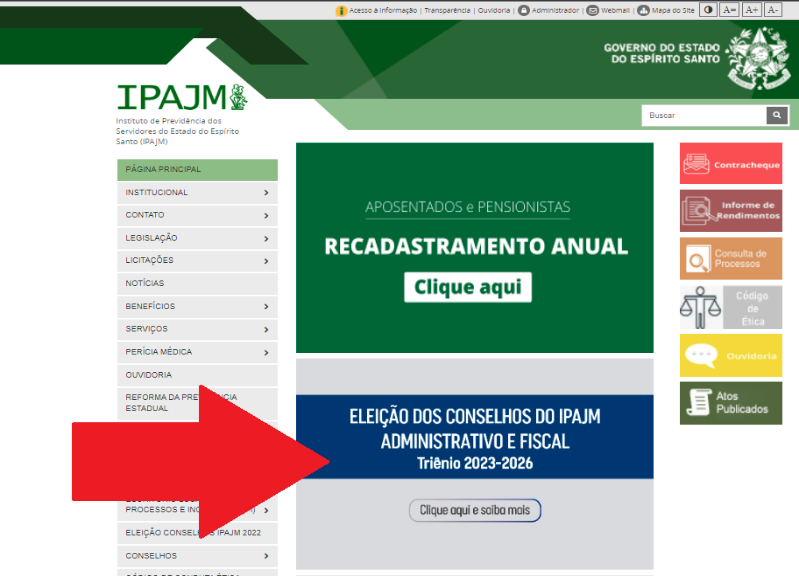 O eleitor deve clicar em VOTE AQUI para entrar no ambiente de votação;Insira seu login (CPF) e senha;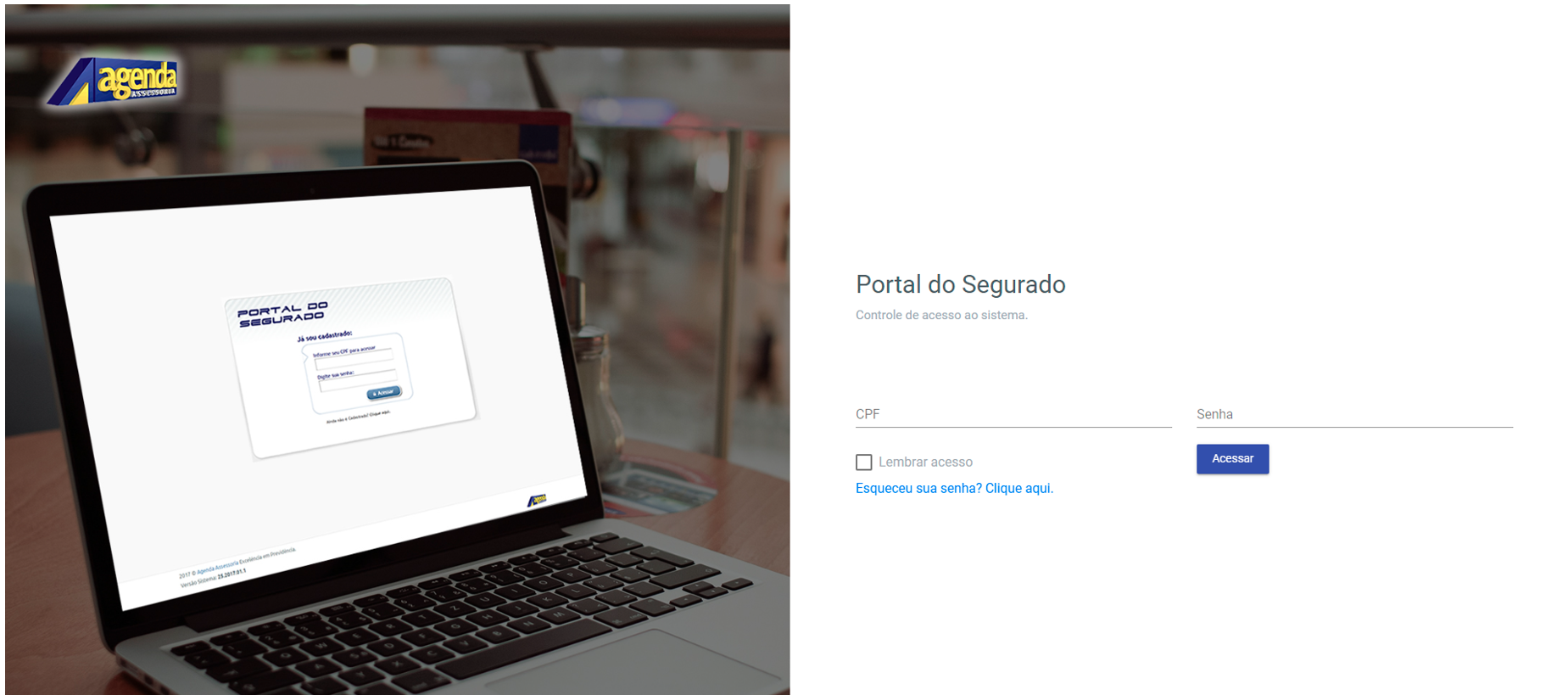 Caso não lembre desses dados de acesso, basta clicar em ESQUECEU SUA SENHA? CLIQUE AQUI, e criar o cadastro (login e senha), como mostra a tela a seguir;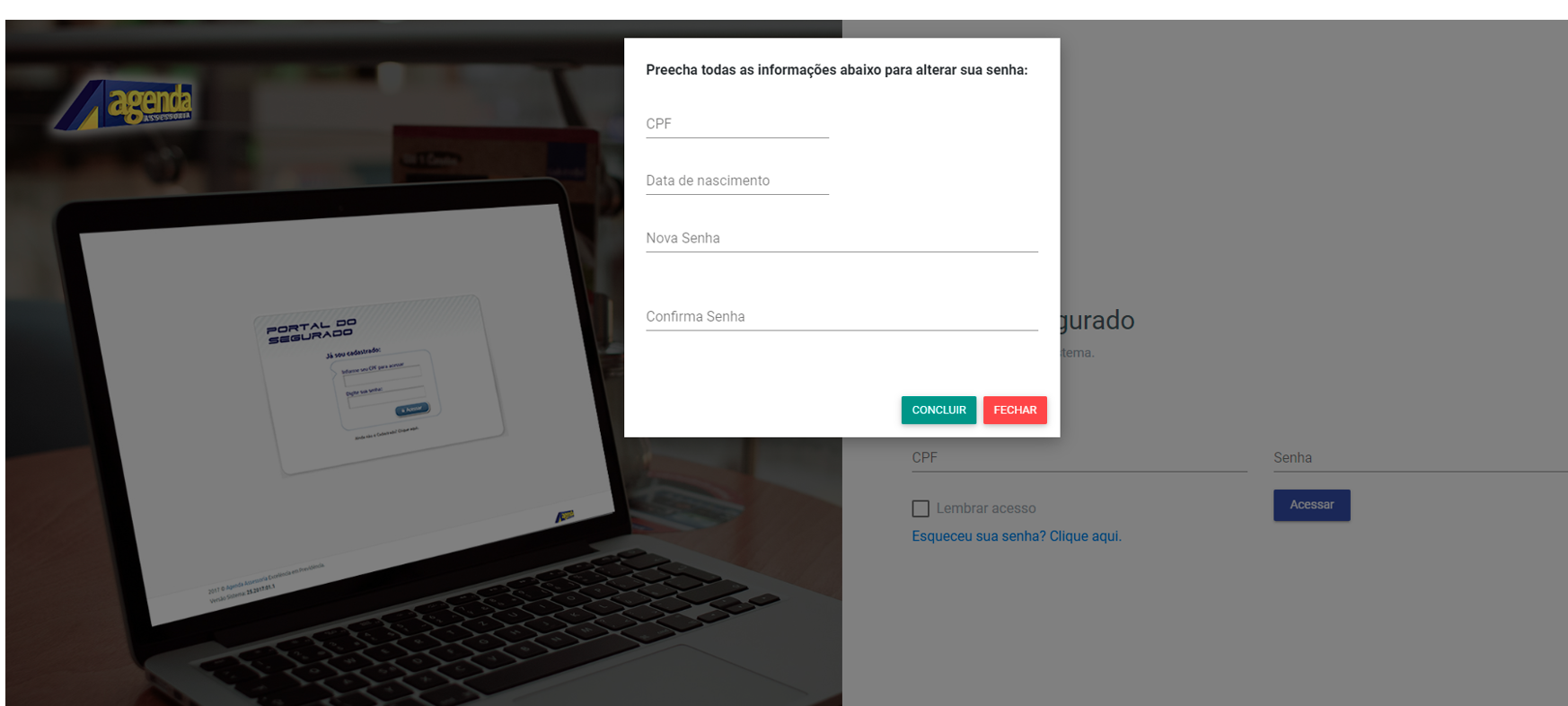 Após acessar o ambiente de votação, o eleitor deve fazer a escolha de seus candidatos e concluir a votação;Imagem I (tela de votação – Conselho Administrativo)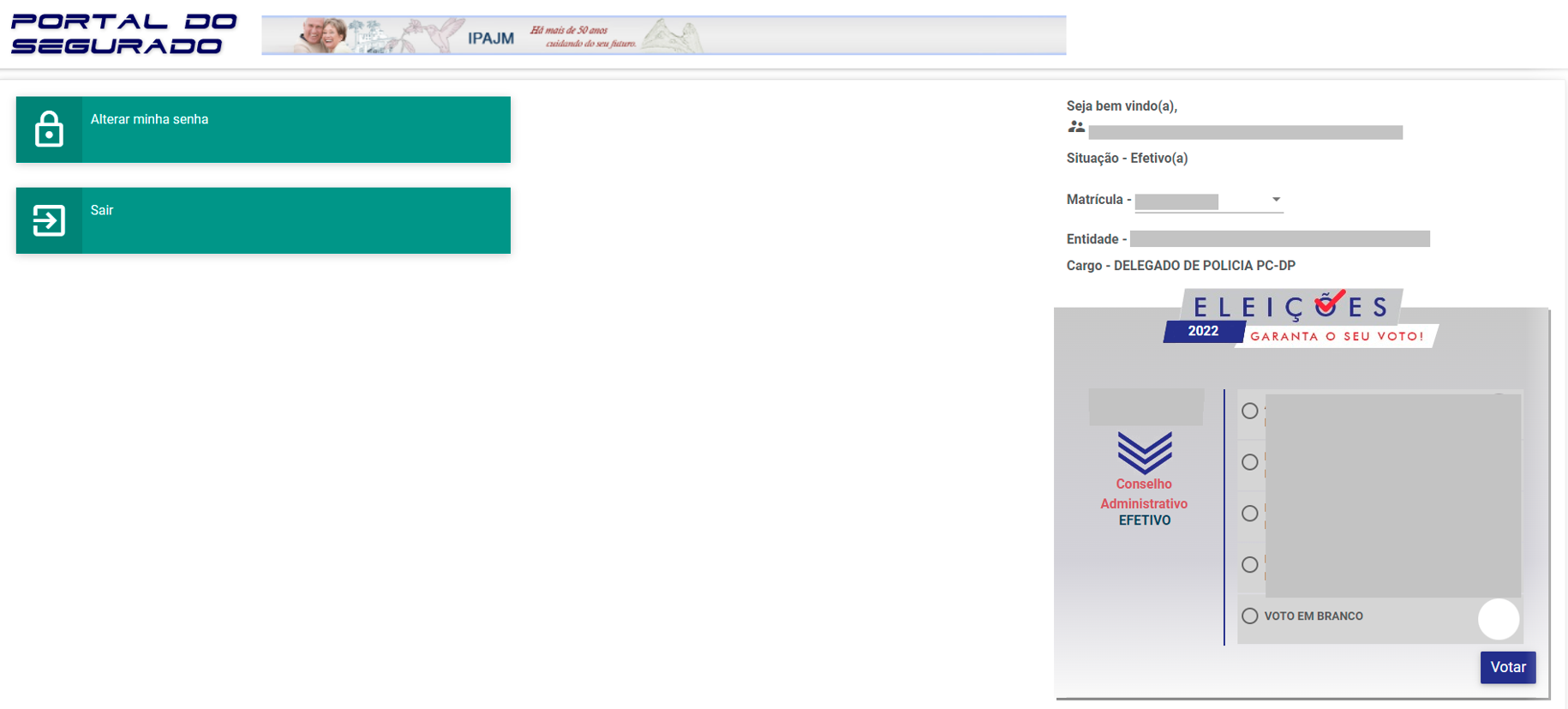 Imagem II (tela de votação – Conselho Fiscal)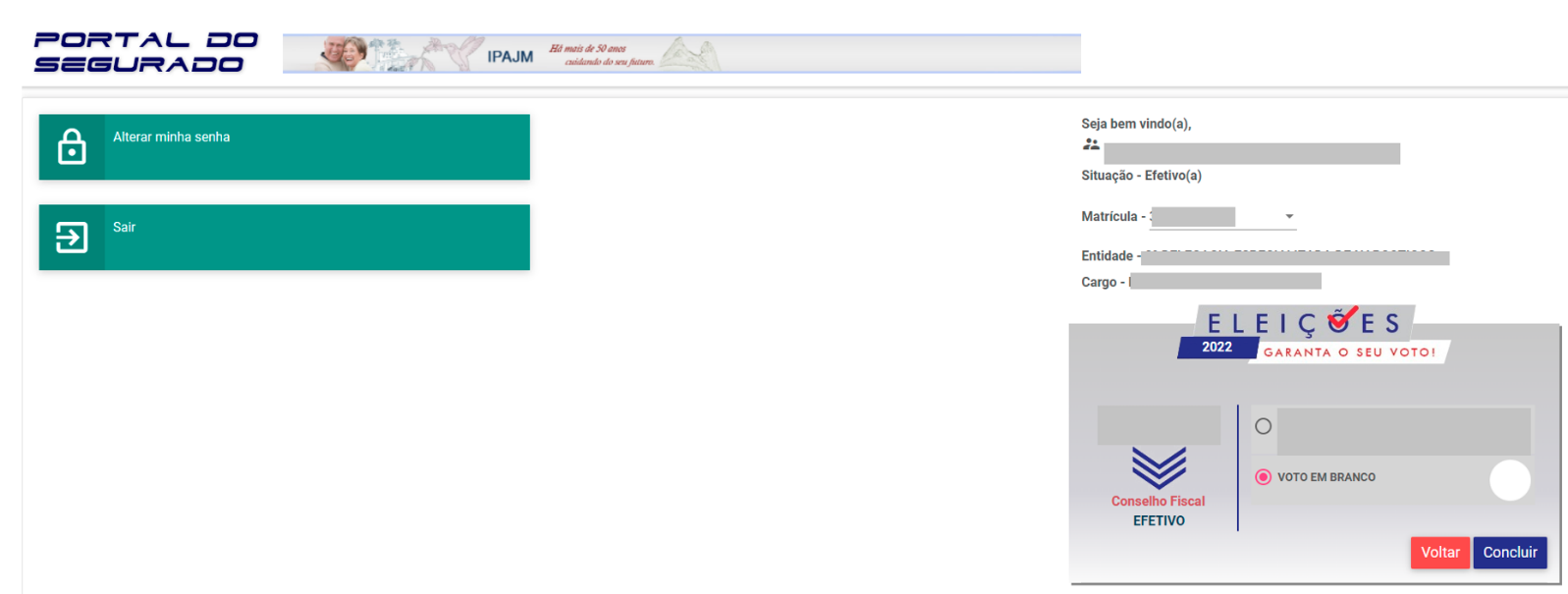 Depois de votar, a tela registrará a seguinte mensagem: “SEU VOTO FOI COMPUTADO COM SUCESSO”. Caso queira emitir comprovante de votação, clique em “EMITIR COMPROVANTE”. 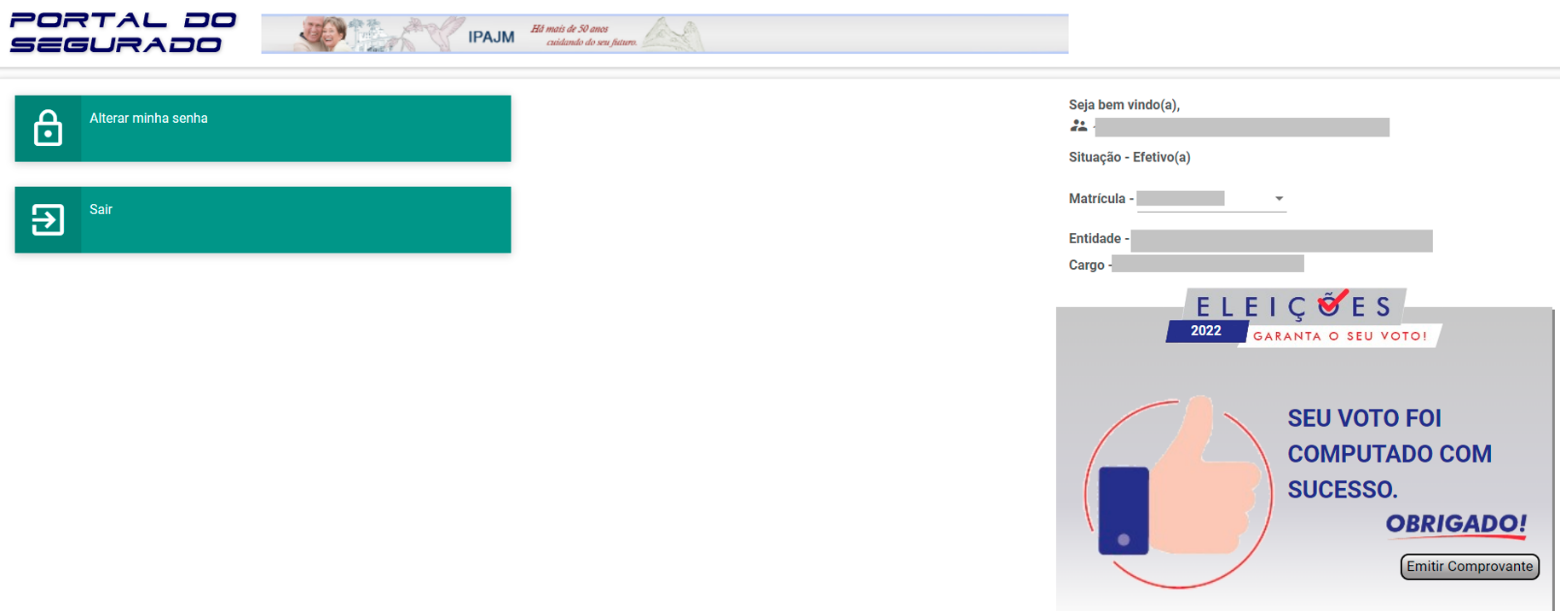 